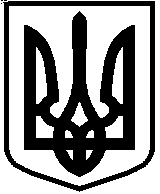 ТАВРІЙСЬКИЙ НАЦІОНАЛЬНИЙ УНІВЕРСИТЕТ ІМЕНІ В.І. ВЕРНАДСЬКОГОНАКАЗ«____» __________ 20___ р.        	   м. Київ              			   № ______Про надання строку ліквідації академічної заборгованості здобувачам вищої освіти Відповідно до Положення про організацію освітнього процесу в Таврійському національному університеті імені В. І. Вернадського, затвердженого Вченою радою Таврійського національного університету імені
В. І. Вернадського від 19.12.2022 (протокол № 5) та введеного в дію наказом ректора від 19.12.2022 № 147-ОД,НАКАЗУЮ:1. Встановити здобувачам вищої освіти навчально-наукового інституту _________/ загальновузівської кафедри__________ денної/заочної форми навчання, які не виконали індивідуальний навчальний план 20__-20__ навчального року та мають академічну заборгованість за результатами підсумкового (семестрового) контролю і не переведені на наступний курс, строк ліквідації академічної заборгованості до ___________ 20___ р. за списком:перший (бакалаврський) / другий (магістерський) / третій (освітньо-науковий) рівень вищої освіти,курс ____,  група______освітня програма __________спеціальність _____________спеціалізація (зазначається за наявності) ___________1.   Михайленку Михайлу Михайловичу2.   Михайленко Марії Михайлівні2. Директору навчально-наукового інституту/ завідувачу загальнов.каф.фіз.вих. організувати роботу щодо ліквідації академічної заборгованості здобувачами вищої освіти.3. Контроль за дотриманням ліквідації академічної заборгованості здобувачами вищої освіти покласти на начальника навчального відділу.Підстава: заява здобувач(ів)а від _______ р. Додаток: зведена відомість академічної групи на ____ арк.аркуш ознайомлення з наказом на ____ арк.Ректор                                                                        	           Валерій БОРТНЯКПРОЄКТ НАКАЗУ ВНОСИТЬ:директор навчально науковогоінституту / зав.загальновузівської кафедри               ______________________      	ПОГОДЖЕНО:Проректор з навчальної роботи				Володимир НОЖЕНКОНачальник юридичного відділу				Вадим РИКОВНачальник навчального відділу (для студентівпершого та другого рівнів вищої освіти)			Ольга КРИВОШЕЙЗавідувач аспірантури і докторантури (для третього рівня вищої освіти)				Наталія ДОБРЯНСЬКАНачальник відділу кадрів					Михайло ВАКУЛІКДиректор навчально-наукового центруміжнародної освіти (для іноземців)	Людмила АСОЯНРозрахунок розсилки:1. Навчально-науковий інститут  __________ / ЗВК 2. Навчальний відділ                                                                                     Надруковано в 1 примірникуна 3 сторінкахВиконавець: __________Аркуш ознайомлення з наказом від ________________ №______:№ПІПДатаПідпис1. Михайленко М.М.2. ….3. …